INBLF - International Network of Boutique and Independent Law Firms One Day Fly In – Vienna 2022Date: 				June 3, 2022 (Friday)Dinner:			June 2, 2022 (Thursday), for those, who arrive the day beforeLocation of dinner:		Kunz Wallentin firm – Porzellangasse 4, 1090 ViennaLocation of Fly-In:		Stadtwirt Wien, Viaduktgasse 45, 1030 ViennaTime:				10.00am-4.00pmAttendees: 	If possible, more than one person per law firm, ideally one for each working group + additional guestsCosts:				USD 165.00Aim:	To generate more work, especially between the European partners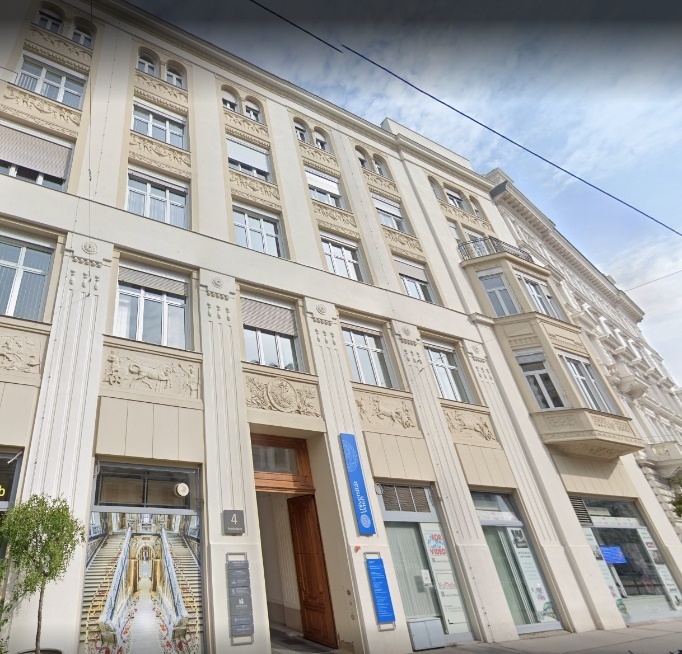 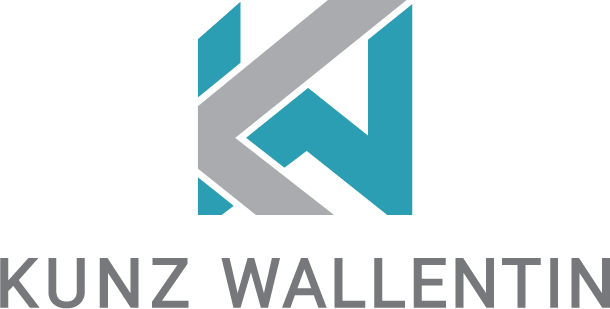 June 2, 2022Dinner at Kunz Wallentin law firmPorzellangasse 4, 1090 Viennawww.kunzwallentin.atIn case of any questions, please contactUlrike Wittmann – ulrike.wittmann@kunz.at+43 699 126 09 312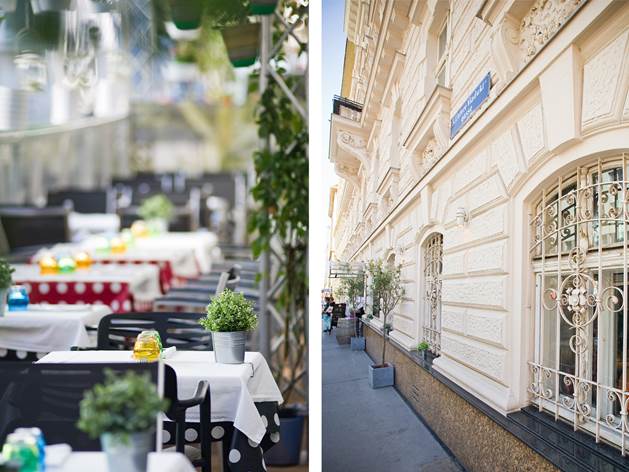 							June 3, 2022							Vienna Fly-In							at Stadtwirt Wien							Viaduktgasse 45, 1030 Vienna							www.stadtwirt.atOur team and presenters at the Vienna Fly-In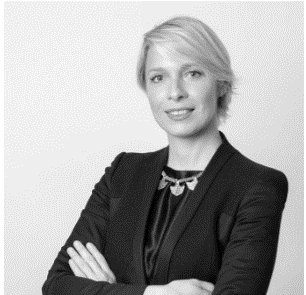 Dinka KovačevićPartner at kp&s (Croatia)M&A/CorporateRestructuring & InsolvencyLabour LawReal Estate dinka.kovacevic@kps-law.com | www.kps-law.com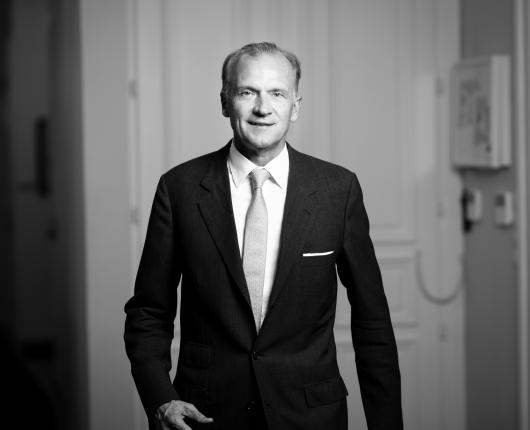 Peter Kunz Conference ChairFounding partner at Kunz Wallentin (Austrian INBLF member)M&A/CorporateReal EstateTrusts and SuccessionsItalian Deskpeter.kunz@kunz.at | www.kunzwallentin.at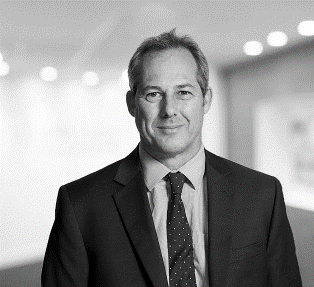 Clive LeePresident of the European Chapter INBLFPartner at DMH Stallard (British INBLF member)LitigationCustoms, Tax and Duty DisputesFraud recoveryClive.Lee@dmhstallard.com | www.dmhstallard.comArnie Lutzker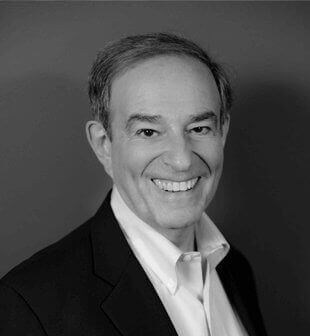 President of INBLFSenior Partner at Lutzker & Lutzker (Washington INBLF member)Copyright LawTrademarks and Brand ProtectionInternet and Social MediaPrivacy, AI and Cybersecurity arnie@lutzker.com | www.lutzker.com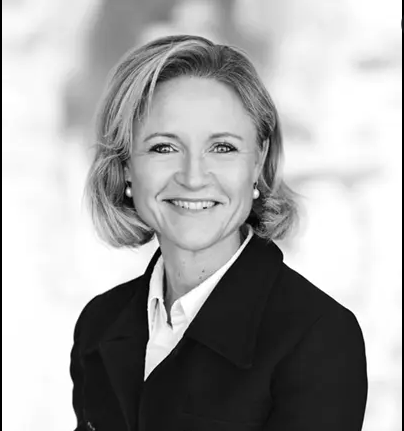 				Claudia S. Mathiasen				Managing Partner at Winslow (Denmark)Real Estate Commercial rentContractscsm@winlaw.dk | www.winlaw.dk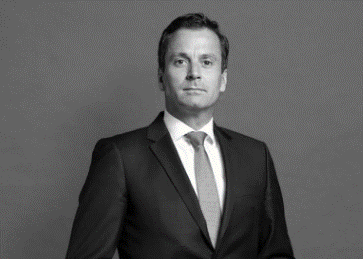 Sebastiaan MoolenaarVice-President of the European Chapter INBLFPartner at AKD Benelux Lawyers (Dutch INBLF member)Transport & TradeCommercial Contracting (International) Litigationsmoolenaar@akd.nl | www.akd.eu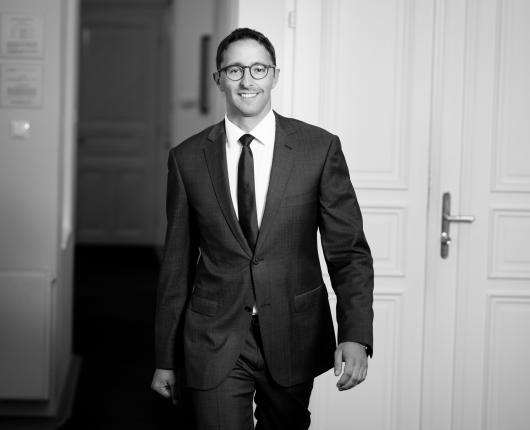 Thomas SeeberPartner at Kunz Wallentin (Austrian INBLF member)New TechnologiesReal EstateBanking & FinanceItalian Deskthomas.seeber@kunz.at | www.kunzwallentin.at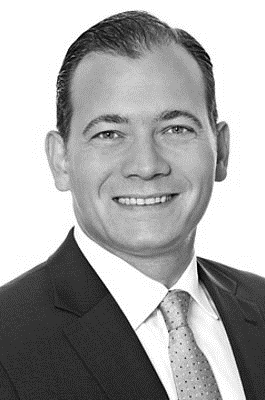 				Peter Vocke				Partner at HKLW (Germany)Real EstateProperty Managementp.vocke@heuking.de | www.heuking.deProgrammeProgrammeProgrammeTimeNoTopicIntroduction (plenary session) by Peter Kunz 10.00 amIntroduction of Law Firm and lawyers (approx. 40 minutes)Name of lawyersFull service?Fee earners?Inbound (Main countries) / outbound (Main countries): What kind of work?10.40 amCoffee break and networking (approx. 20 minutes)Coffee break and networking (approx. 20 minutes)Market and business opportunities (working groups)11.00 amCross border (approx. 1.5 hours) moderated by Peter Kunz and Dinka Kovačević11.00 amM&A working groupMarket, main investorsRestrictions for foreign investors?Interesting investment possibilities?What are possible deals?What return can be achieved? How high are the borrowing costs?Are asset or share deals more common?Are there areas where anti-trust regulations are problematic, particularly because of their existing market density?11.00 amReal Estate working group moderated by Thomas Seeber and Claudia S. MathiasenMarket, main investorsRestrictions for foreign investors?Interesting investment possibilities in commercial or residential real estate?What are possible deals?What return can be achieved? How high are the borrowing costs?Current situationObservable changes to the marketespecially: COVID-19 & ESG11.00 amLitigation working group moderated by Sebastiaan Moolenaarquality standard of local courts (independence, length, costs etc), same chances for foreigners?Advantages and disadvantages of litigation / arbitration / other out of court dispute resolutionVirtual court hearings (e.g. via ZOOM?); which court hearings and which parts of court hearings can be executed this way? witness questioning?party questioning?criminal / civil law?12.30 pmLunch break and networking (approx. 1 hour)Lunch break and networking (approx. 1 hour)Legal approach in different countries (plenary session)2.00 – 3.00 pmData storage and cyber security: Cloud vs own server(approx. 20 minutes) presentation by Sebastian Böhm (technical expert) and Arnie Lutzker Differences in various countriesEmployees and office spaces: Open space vs traditional law office vs home office (approx. 20 minutes) moderated by Peter Vocke Current situation and how to acquire (and hold onto) “heroes”Use of legal tech / artificial intelligence (approx. 20 minutes) TS What are practical uses of legal tech tools?3.00 – 4.00 pmExchange on (potential) cases and business opportunitiesModerated by Clive Lee and Sebastiaan Moolenaar